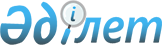 Егіндікөл аудандық мәслихатының 2018 жылғы 27 сәуірдегі № 6С25-4 "Егіндікөл ауданының аумағында жергілікті қоғамдастық жиналысының регламентін бекіту туралы" шешімінің күші жойылды деп тану туралыАқмола облысы Егіндікөл аудандық мәслихатының 2021 жылғы 27 сәуірдегі № 7С4-4 шешімі. Ақмола облысының Әділет департаментінде 2021 жылғы 30 сәуірде № 8458 болып тіркелді
      "Құқықтық актілер туралы" Қазақстан Республикасының Заңының 27 бабына сәйкес Егіндікөл аудандық мәслихаты ШЕШІМ ҚАБЫЛДАДЫ:
      1. Егіндікөл аудандық мәслихатының "Егіндікөл ауданының аумағында жергілікті қоғамдастық жиналысының регламентін бекіту туралы" 2018 жылғы 27 сәуірдегі № 6С25-4 (Нормативтік құқықтық актілерді мемлекеттік тіркеу тізілімінде № 6621 болып тіркелген) шешімінің күші жойылды деп танылсын.
      2. Осы шешім Ақмола облысының Әділет департаментінде мемлекеттік тіркелген күнінен бастап күшіне енеді және ресми жарияланған күнінен бастап қолданысқа енгізіледі.
      "КЕЛІСІЛДІ"
					© 2012. Қазақстан Республикасы Әділет министрлігінің «Қазақстан Республикасының Заңнама және құқықтық ақпарат институты» ШЖҚ РМК
				
      Егіндікөл аудандық мәслихат сессиясының төрағасы

К.Ошакбаев

      Егіндікөл аудандық мәслихатының хатшысы

Б.Абилов

      Егіндікөл ауданының әкімдігі
